Name///////////////_____________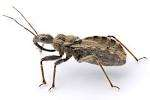 change the beginning sound to /b/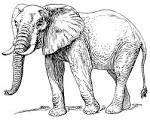 big _____________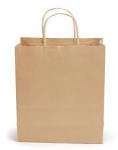 change the medial sound to /a/_____________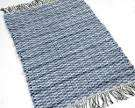 change the medial sound to /u/_____________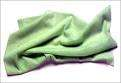 change the beginning sound to /r/_____________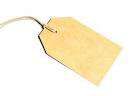 change the beginning sound to /t/